CUL 231- Classical CuisineMATERIALS:Text Book:  NoneReference Books:Around my French Table, Dorie Greenspan ISBN 978-0-618-87553-5Regional French Cooking, Paul Bocuse  ISBN  2-08-013517-1French Comfort Food, Hillary Davis    ISBN   978-1-4236-3698-4Le French Oven, Hillary Davis     ISBN   978-1-4236-4053-0International Cuisine, International Culinary Schools- ISBN 978-0-470-14076-9Foie Gras- A Passion, Michael Ginor, ISBN 0-471-29318-0Gastronomique, Larousse, ISBN 0-517-57032-7Mastering the Art of French Cooking, Child, Bertholle, Beck  ISBN  978-0-0307593-528Cooking School Provence, Gedda, Moine ISBN 978-0-7566-2845-1French Food on t6he Table, on the Page, and in French Culture, Schehr and Weiss, ISBN 0-415-93628-4OBJECTIVES Upon completion of this semester the student will be able to do the following:Discuss the idea of Terroir with regional foods and dishes for each region of study.Explain the rituals of dinning and gatherings with each region of study.Discuss various regional foods and dishes pertinent to the weekly region of study.Discuss historical facts that let to specific foods and rituals pertinent to the weekly region of study.List the ways in which the regions of France’s climate and topography shaped the agricultural and economic development of the region.List and describe the ingredients, cooking methods and flavor profiles for each region of study.ASSIGNMENT  Each week the student will prepare info sheet on each region of study. The paper should be no less than 2 pages (plus bibliography) of bulleted information and should include the culture, cuisine and the culture of the cuisine of that region.  The count will not include recipes or pictures. The paper should be double spaced with 12 pt. font. Info included can be but is not limited to…FatsCheesesAlcoholRegional Food SpecialtiesEvents that shape food culture including geographical, historical, economical, technological, or religious. Events can also be celebrity, weather related, animal, vegetable or mineral.  Events or information related to the Terroir of the region, dining patterns.WEEK ONESUBJECT  Syllabi, Class and Lab Policies and Procedures, Assignments and Papers, Function Schedule, and French CultureTOPIC Studying France A Frenchman’s Relationship to the land and foodTerroirWines, Breads, CheesesThe Market lifePROCEDURES Students will make a dish using traditional recipes from the New England region.Student Practicum:   Students will make a dish using traditional recipes from each French Region.WEEK TWOSUBJECT   Brittany and NormandyTOPIC Topography of the Brittany and Normandy RegionsRegional SpecialtiesIndustrial Food ProductionWar and RecoverySalt Meadow Lamb, Cotriade, Fats and CheesesPROCEDURES Students will make a dish using traditional and modern recipes from the Brittany and Normandy regions.WEEK THREESUBJECT   Loire and Nord RegionsTOPIC Topography of both the Loire and Nord regions Farming and CuisineHomegrown and HomemadeWine, Cheese, and BreadFish and Lake FoodsPROCEDURESStudents will make a dish using traditional and modern recipes from both the Loire and Nord regions.WEEK FOURSUBJECT   BurgundyTOPIC Topography and Climate of the Burgundy region.TerroirWine AgricultureBottle ShockBeefMonastery LifeCoq au Van ApplesAudio Visual:  Students will watch “A Year in Burgundy” 2013”What lies within the rhythm of a year?  The vines bud and grow leaves and tendrils, and are trained, cared for. They make grapes, and a small, diligent army of hands comes to carry them away. The stripped vines die back, dry and brown, and turn to brush. The brush is burned, going into the wind as a curl of smoke and into the ground as ash. This is a year in Burgundy.”PROCEDURES Students will make a dish using traditional and modern recipes from the Burgundy region.WEEK FIVESUBJECT   The BordeauxTOPIC Topography and Climate of the Bordeaux region.Indigenous Fish and GameTechnology and FarmingBread and CheeseSpanish InfluenceCassoulet and CrepesWhite Traditionally Red WinesPROCEDURES Students will make a dish using traditional and modern recipes from the Bordeaux region.WEEK SIXSUBJECT   Cuisines of the Languedoc/Roussillon regionsTOPIC Topography and Climate of the Languedoc/Roussillon regions.Foie Gras and TrufflesConfit and Preserving in fatCherries and ApplesWines of the regionsPROCEDURES Students will make a dish using traditional and modern recipes from the Languedoc and Roussillon regions.WEEK SEVENSUBJECT   Mountain Cuisine- Alsace and LorraineTOPIC  Topography and Climates of the Alsace and Lorraine regions.German InfluenceBread, Cheese and BeerSausage and SauerkrautCabbage and ApplesMonastery LifeNazi InfluencePROCEDURESStudents will make a dish using traditional and modern recipes from the Alsace and Lorraine regions.WEEK EIGHTSUBJECT  ProvenceTOPIC Topography and Climate of the Provence region.Spanish, Italian, and Greek Influence.Sea Life and SeafoodOlives and GrapesGarlic and more GarlicClass Structure and TourismFlat Breads and AnchoviesPROCEDURES Students will make a dish using traditional and modern recipes from the Provence regions.  Items for this weekly study will depend on availability of local seafood)WEEK NINESUBJECT  CorsicaTOPIC Topography and Climate of the Corsican Islands regions.Preserving FishItalian InfluenceThe Mafia Catholic Church and its influence on the CuisineOlives and OrangesPROCEDURES Students will make a dish using traditional and modern recipes from the Corsican Island regions.  Items for this weekly study will depend on availability of local seafood.WEEK TENSUBJECT  The Rhone AlpsTOPIC Topography and Climate of the Rhone Alp regions.The Germans and the SwissGoat EverythingChocolateThe Influence of the World WarsFishing and AquacultureButter vs. LardBeer and BenedictineDuck vs. GoosePROCEDURESStudents will make a dish using traditional and modern recipes from the Rhone Alp region.WEEK ELEVENSUBJECT  ChampagneTOPIC Topography and Climate of the Champagne Region.Everybody has a VineTerroirCaves vs. CellarsChampagne and the TouristThe Great ShortageLegal AspectsGlasswarePROCEDURES Students will watch the film “ A Year in Champagne”  2013  With renowned wine importer Martine Saunier as our guide, we get a rare glimpse behind the scenes into the real Champagne through six houses, from small independent makers to the illustrious houses of Gosset and Bollinger.Guest Speaker:  Meridians Wine Sellers, Fairfield Maine    Discussion on Storage, Tasting, Menu Pairings, selling of Champagne and other French Wines.Audio Visual:   Personal Photos from trip to the Champagne region of FranceWEEK THIRTEENSUBJECT  ParisTOPIC Immigrant CuisinesWWII and Post War DevelopmentFusion CuisinesCoffeeThe Cocktail RevolutionFamous Chefs TourismFrancophilesThe Modernization of a CuisineAsian, Middle East, and African InfluenceThe Rituals and RoyaltyPROCEDURESStudents will make a dish using traditional and modern recipes from the cultures of Paris.Audio-Visuals- Personal Pictures from Paris TripWEEKS FIFTEEN AND SIXTEENPaper Presentations and Cleaning DayChoose a region of France from the list- there will be no duplicates so each student will have a different region.The Paper   10% of your final gradeThe paper should be no less than 7 pages (plus bibliography) and should include the culture, cuisine and the culture of the cuisine of that region.  The count will not include recipes or pictures. The paper should be double spaced with 12 pt. font. Info included can be but is not limited to…FatsCheesesAlcoholRegional Food SpecialtiesEvents that shape food culture including geographical, historical, economical, technological, or religious. Events can also be celebrity, weather related, animal, vegetable or mineral.  Events or information related to the Terroir of the region, dining patterns.Resources	Each student will use a minimum of 2 primary sources and 2 secondary sources.  Your bibliography will be 15 points of your paper grade.Presentation	10% of your final grade	Each student will give a presentation during the appointed time (on the agenda) that will last no less than 20 minutes and no more than 40 on the paper and the region.  Each presentation should have “art” (pics, maps, etc.) so the audience can get acquainted with your region and the events you are discussing.	Each student will also participate as an audience member.  I trust you will give your time, attention, and respect to each presentation.This product was funded by a grant awarded by the U.S. Department of Labor’s Employment and Training Administration.  The product was created by the grantee and does not necessarily reflect the official position of the U.S. Department of Labor.  The Department of Labor makes no guarantees, warranties, or assurances of any kind, express or implied, with respect to such information, including by information on linked sites and including, but no limited to, accuracy of the information or its completeness, timeliness, usefulness, adequacy, continue availability, or ownership."CUL 231 Classical Cuisine" by Chef Kelly Anne Clarke, TAACCCT 2 Growing Maine Project, Kennebec Valley Community College is licensed under CC BY 4.0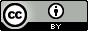 